Ленское бассейновое водное управление Росводресурсов напоминает, что сведения об использовании воды  по форме № 2-ТП(водхоз) за 2022 год должны быть представлены в соответствии с приказом Федеральной службы государственной статистики от 27 декабря 2019 г. №815 "Об утверждении формы фед статистического наблюдения с указаниями по ее заполнению…"  до 22 января 2023 г. К бланку статотчета Вам необходимо приложить пояснительную записку с описанием источника забора, места сброса, используемого оборудования и с указанием объемов водопотребления и водоотведения, а также с обязательным анализом причин их увеличения или уменьшения по сравнению с предыдущим годом. Если забор воды идет из накопителя, то вместо прежнего кода 41 надо ставить 91.Для скачивания электронной версии бланка отчета необходимы следующие действия:
1.Зайти на сайт Ленского БВУ по адресу http://lbvu.ru.2.Зайти: Документы – Информация для водопользователей – Скачать форму 2-ТП(водхоз).Там же находится инструкция по ее заполнению. В случае возникновения любых вопросов обратиться по телефону 8 (4112) 318482.Отчеты направлять по электронным адресам lenabvu@sakha.ru или 2tp@lbvu.ru или orv@lbvu.ru или занести по почтовому адресу.Оригинал отчета по форме 2-ТП(водхоз) на бумажном носителе с подписью и номерами телефонов обязательно представляется в Ленское БВУ.Если предприятие не ведет деятельность, необходимо направить в адрес Управления официальное письмо с указанием срока и причин приостановления или прекращения деятельности.Для сведения: водопользователи несут ответственность в соответствии с законодательством РФ за непредставление или несвоевременное представление, а равно за представление сведений в неполном объеме или искаженном виде.   Руководитель                                                                                                                   П.М. АргуновА.И. Дьячковская 8 (4112) 318482 доб 524Федеральное агентствоводных ресурсов(Росводресурсы)ЛЕНСКОЕ БАССЕЙНОВОЕ ВОДНОЕ УПРАВЛЕНИЕул. Курашова, д. 28/3, г. Якутск, 677000тел./ф. (411-2)34-45-75; факс  (411-2) 42-07-87E-mail: lenabvu@sakha.ruhttp://lbvu.ruОКПО 55666967, ОГРН 1021401071306ИНН//КПП 1435122253/ 143501001                 .2022г. №  03-07-                    На № _________от ___________Руководителю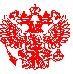 